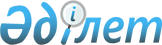 О внесении изменений в решение Алгинского районного маслихата от 28 декабря 2022 года № 254 "Об утверждении бюджета Акайского сельского округа на 2023-2025 годы"Решение Алгинского районного маслихата Актюбинской области от 27 июля 2023 года № 50
      РЕШИЛ:
      1. Внести в решение Алгинского районного маслихата "Об утверждении бюджета Акайского сельского округа на 2023-2025 годы" от 28 декабря 2022 года № 254 следующие изменения:
      пункт 1 изложить в новой редакции:
      "1. Утвердить бюджет Акайского сельского округа на 2023-2025 годы согласно приложениям 1, 2 и 3, в том числе на 2023 год в следующих объемах:
      1) доходы – 66 024 тысяч тенге:
      налоговые поступления – 1 620 тысяч тенге;
      неналоговые поступление - 0 тенге;
      поступления от продажи основного капитала – 848 тысяч тенге;
      поступления трансфертов – 63 556 тысяч тенге;
      2) затраты – 66 108,3 тысяч тенге;
      3) чистое бюджетное кредитование – 0 тенге:
      бюджетные кредиты - 0 тенге;
      погашение бюджетных кредитов - 0 тенге;
      4) сальдо по операциям с финансовыми активами - 0 тенге:
      приобретение финансовых активов - 0 тенге;
      поступления от продажи финансовых активов государства - 0 тенге;
      5) дефицит (профицит) бюджета – - 84,3 тенге;
      6) финансирование дефицита (использование профицита) бюджета – 84,3 тенге:
      поступление займов - 0 тенге;
      погашение займов - 0 тенге;
      используемые остатки бюджетных средств – 84,3 тенге.";
      приложение 1 к указанному решению изложить в новой редакции согласно приложению к настоящему решению.
      2. Настоящее решение вводится в действие с 1 января 2023 года. Бюджет Акайского сельского округа на 2023 год
					© 2012. РГП на ПХВ «Институт законодательства и правовой информации Республики Казахстан» Министерства юстиции Республики Казахстан
				
      Председатель Алгинского районного маслихата 

М. Тулеуов
Приложение к решению Алгинского районного маслихата от 27 июля 2023 года № 50Приложение 1 к решению Алгинского районного маслихата от 28 декабря 2022 года № 254
Категория
Категория
Категория
Категория
Сумма (тысяч тенге)
Класс
Класс
Класс
Сумма (тысяч тенге)
Подкласс
Подкласс
Сумма (тысяч тенге)
Наименование
Сумма (тысяч тенге)
1
2
3
4
5
I. Доходы
66 024
1
Налоговые поступления
1 620
01
Подоходный налог
50
2
Индивидуальный подоходный налог
50
04
Налоги на собственность
1 570
1
Налоги на имущество
20
3
Земельный налог
50
4
Налог на транспортные средства
1 500
5
Единый земельный налог
0
05
Внутренние налоги на товары, работы и услуги
0
3
Поступления за использование природных и других ресурсов
0
2
Неналоговые поступления
0
01
Доходы от государственной собственности
0
5
Доходы от аренды имущества, находящегося в государственной собственности
0
3
Поступления от продажи основного капитала
848
03
Продажа земли и нематериальных активов
848
1
Продажа земли
798
2
Продажа нематериальных активов
50
4
Поступления трансфертов
63 556
02
Трансферты из вышестоящих органов государственного управления
63 556
3
Трансферты из районного (города областного значения) бюджета
63 556
Функциональная группа
Функциональная группа
Функциональная группа
Функциональная группа
Функциональная группа
Сумма (тысяч тенге)
Функциональная подгруппа
Функциональная подгруппа
Функциональная подгруппа
Функциональная подгруппа
Сумма (тысяч тенге)
Администратор бюджетных программ
Администратор бюджетных программ
Администратор бюджетных программ
Сумма (тысяч тенге)
Программа
Программа
Сумма (тысяч тенге)
Наименование
Сумма (тысяч тенге)
1
2
3
4
5
6
II. Затраты
66 108,3
01
Государственные услуги общего характера
32 092,2
1
Представительные, исполнительные и другие органы, выполняющие общие функции государственного управления
32 092,2
124
Аппарат акима города районного значения, села, поселка, сельского округа
32 092,2
001
Услуги по обеспечению деятельности акима города районного значения, села, поселка, сельского округа
31 008
022
Капитальные расходы государственного органа
1 084,2
07
Жилищно-коммунальное хозяйство
10 723
3
Благоустройство населенных пунктов
10 723
124
Аппарат акима города районного значения, села, поселка, сельского округа
10 723
008
Освещение улиц в населенных пунктах
2 732
009
Обеспечение санитарии населенных пунктов
1 800
011
Благоустройство и озеленение населенных пунктов
6 191
12
Транспорт и коммуникации
23 293
1
Автомобильный транспорт
23 293
124
Аппарат акима города районного значения, села, поселка, сельского округа
23 293
013
Обеспечение функционирования автомобильных дорог в городах районного значения, селах, поселках, сельских округах
23 293
15
Трансферты
0,1
1
Трансферты
0,1
124
Аппарат акима города районного значения, села, поселка, сельского округа
0,1
048
Возврат неиспользованных (недоиспользованных) целевых трансфертов
0,1
III.Чистое бюджетное кредитование
0
Бюджетные кредиты
0
Категория
Категория
Категория
Категория
Сумма (тысяч тенге)
Класс
Класс
Класс
Сумма (тысяч тенге)
Подкласс
Подкласс
Сумма (тысяч тенге)
Наименование
Сумма (тысяч тенге)
1
2
3
4
5
5
Погашение бюджетных кредитов
0
01
Погашение бюджетных кредитов
0
1
Погашение бюджетных кредитов, выданных из государственного бюджета
0
Функциональная группа
Функциональная группа
Функциональная группа
Функциональная группа
Функциональная группа
Сумма (тысяч тенге)
Функциональная подгруппа
Функциональная подгруппа
Функциональная подгруппа
Функциональная подгруппа
Сумма (тысяч тенге)
Администратор бюджетных программ
Администратор бюджетных программ
Администратор бюджетных программ
Сумма (тысяч тенге)
Программа
Программа
Сумма (тысяч тенге)
Наименование
Сумма (тысяч тенге)
1
2
3
4
5
6
IV. Сальдо по операциям с финансовыми активами
0
Приобретение финансовых активов
0
V. Дефицит (профицит) бюджета
- 84,3
VI. Финансирование дефицита (использование профицита) бюджета
84,3
Категория
Категория
Категория
Категория
Сумма (тысяч тенге)
Класс
Класс
Класс
Сумма (тысяч тенге)
Подкласс
Подкласс
Сумма (тысяч тенге)
Наименование
Сумма (тысяч тенге)
1
2
3
4
5
7
Поступления займов
0
01
Внутренние государственные займы
0
2
Договоры займа
0
Функциональная группа
Функциональная группа
Функциональная группа
Функциональная группа
Функциональная группа
Сумма (тысяч тенге)
Функциональная подгруппа
Функциональная подгруппа
Функциональная подгруппа
Функциональная подгруппа
Сумма (тысяч тенге)
Администратор бюджетных программ
Администратор бюджетных программ
Администратор бюджетных программ
Сумма (тысяч тенге)
Программа
Программа
Сумма (тысяч тенге)
Наименование
Сумма (тысяч тенге)
1
2
3
4
5
6
16
Погашение займов
0
1
Погашение займов
0
Категория
Категория
Категория
Категория
Сумма (тысяч тенге)
Класс
Класс
Класс
Сумма (тысяч тенге)
Подкласс
Подкласс
Сумма (тысяч тенге)
Наименование
Сумма (тысяч тенге)
1
2
3
4
5
8
Используемые остатки бюджетных средств
84,3
01
Остатки бюджетных средств
84,3
1
Свободные остатки бюджетных средств
84,3